Insieme per la SolidarietàLe persone di “cuore” scendono in campoPromosso da: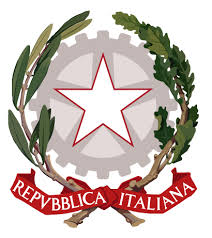   COMUNE DI VICENZA             MIUR UFFICIO AMBITO                  ASSOCIAZIONE CALCIATORI                                                    TERRITORIALE N°8 VICENZA                      Con il patrocinio di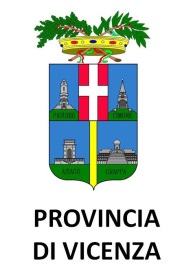 con il contributo di:In collaborazione con: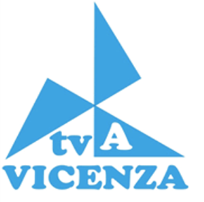 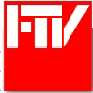 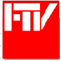 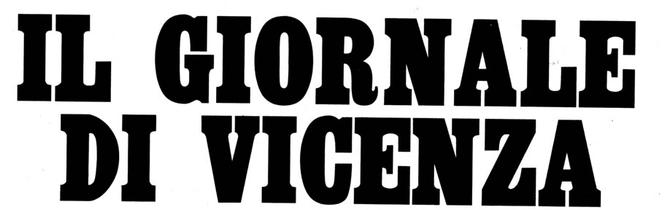 Finalità: Promuovere la Solidarietà       Persone che nella loro quotidianità vivono situazioni in cui si applica il diritto, si  occupano dell’ordine pubblico e reprimono crimini si uniscono a coloro che si dedicano la formazione dei giovani e INSIEME scendono in campo per mettersi in gioco.       Lo scopo è di offrire agli studenti degli Istituti scolastici Statali e Paritari di ogni ordine e grado della provincia di Vicenza eventi ed iniziative, creando al contempo un’occasione di raccolta fondi che andrà a favore del reparto di Oncologia pediatrica dell’Ospedale di Vicenza.Obiettivi:Avvicinare gli studenti alle Istituzioni mettendoli in contatto con le persone che le rappresentano Condividere competenze e risorse tra Istituzioni promuovendo azioni positiveComprendere il significato e l’ importanza delle regoleObiettivo operativo: raccolta fondi a favore del reparto di Oncologia pediatrica dell’Ospedale di VicenzaSoggetti Promotori: Tribunale di Vicenza, Prefettura di Vicenza, MIUR Ufficio Scolastico Ambito Territoriale di Vicenza, Comune di Vicenza, Associazione Calciatori.Soggetti Partner: BCC POJANA MAGGIORE (VICENZA), Il Giornale di Vicenza, TVA Vicenza, Vicenza Tiepolo Hotel.Struttura del progetto: Il progetto prevede:Evento sportivo: 31 ottobre 2015 – Stadio Comunale di VicenzaIncontri formativi : Laboratori di Giustizia a cura del Tribunale di Vicenza , Laboratori sul tema dell’immigrazione a cura della Prefettura di VicenzaConvegni a cura dell’Associazione CalciatoriRaccolta fondi a favore del reparto di Oncologia pediatrica - Ospedale di Vicenza: durante tutto l’anno scolasticoEvento conclusivo: aprile/maggio 2016Destinatari:Gli studenti degli Istituti Scolastici Secondari di Primo e Secondo grado della provincia di Vicenza come indicato nelle specifiche azioniDurata: da Ottobre 2015 a Maggio 2016Azioni:Evento di apertura:31 ottobre 2015 Stadio Comunale di Vicenza Romeo MentiTriangolare di calcio tra: Rappresentativa Magistrati, Nazionale Prefettizia e Nazionale Italiana Associazione CalciatoriOre 9.00 ritrovo allo stadioOre 9.30 inizio torneoOre 12.00 rientro a scuolaLe partite saranno intervallate da esibizioni dei gruppi: A.S.D.TERME EUGANEE Società di Montegrotto Terme, A.S.D. TERME BEE TWIRLING di Dueville, ASD TERME CASTELNOVO TWIRLING TEAM di Castelnovo di Isola Vicentina.Tra le atlete sarà presente la Campionessa Italiana Vettore Giorgia premiata dal Presidente del CONI Malagò con la medaglia di bronzo al valore atletico per i risultati sportivi conseguiti.L’ingresso allo stadio è libero. Per il trasporto delle classi è possibile utilizzare il Bus di linea delle FTV a euro 2 A/R per ciascun alunno La prenotazione dei biglietti dovrà essere effettuata tramite l’Ufficio ed. fisica, inviando una mail di richiesta a iscrizioni-ed.fisica@libero.it indicando: Istituto, fermata FTV ,numero alunni e docenti accompagnatori, docente referente, sua mail e numero telefono  entro lunedì 19 ottobre.Tutti gli Istituti che intendono aderire all’evento dovranno comunque dare conferma di partecipazione all’indirizzo mail: iscrizioni-ed.fisica@libero.it indicando il numero complessivo dei partecipanti entro lunedì 26 ottobre.Incontri FormativiA cura del Tribunale di Vicenza:Laboratori di GiustiziaDestinatari: Studenti Istituti Scolastici Secondari di Secondo grado. L’Istituto dovrà selezionare un gruppo di studenti motivati e interessati alle tematiche trattate.Con l’obiettivo di avvicinare i ragazzi alla cultura della legalità i Magistrati del Tribunale di Vicenza terranno degli incontri con gli studenti (preferibilmente classi quarte e quinte) delle Scuole Secondarie di Secondo grado della provincia di Vicenza, nell’ambito dei quali verranno affrontati i seguenti argomenti: Modulo teoricoConseguenze giuridiche derivanti dall’ assunzione di sostanze alcoliche e stupefacenti.Sono previsti incontri pomeridiani della durata di 2 ore per un massimo di 100 studenti ciascuno. Gli Incontri si terranno presso l’Istituto Montagna nel periodo novembre-marzo Cybercrime: i rischi derivanti dalla connessione.Sono previsti incontri pomeridiani della durata di 2 ore per un massimo di 100 studenti ciascuno. Gli Incontri si terranno presso l’Istituto Montagna nel periodo novembre - marzo .Modulo teorico-praticoSimulazione di un dibattimento  penale che vedrà gli studenti rivestire i ruoli dei protagonisti del processo (giudice, pubblico ministero, imputato e testimone) ed affrontare, ognuno da un diverso punto di osservazione, le dinamiche processuali, coadiuvati dal Presidente del Tribunale. Gli incontri sono pomeridiani e si svolgeranno presso il Tribunale di Vicenza Modulo praticoE’ previso nel periodo estivo, la possibilità di iniziative di orientamento universitario e professionale mediante attiva partecipazione degli alunni al servizio, presso la sede del Tribunale. A cura della Prefettura:Laboratorio sul tema dell’immigrazione.Richiedenti protezione Internazionale: accoglierli o respingerli?Chi sono e quali sono i loro diritti: alcuni dati per comprendereRelatrice: Dott.ssa. Daria LeonardiSaranno presenti alcuni richiedenti protezione internazionale per portare la loro testimonianza e rispondere alle domande degli alunni.Luogo: Aula Magna Liceo Quadri, periodo: dicembreOre: dalle 9.00 alle 11.00Modalità di Iscrizione ai Laboratori di Giustizia e sul tema dell’immigrazione.Gli istituti potranno aderire inviando la scheda allegata all’indirizzo mail : maria.schiavotto@istruzionevicenza.it entro il 31 ottobre 2015. Il calendario con le date precise degli incontri sarà stilato sulla base del numero di iscritti pervenuto e comunicato tramite circolare pubblicata del sul sito dell’Ufficio Scolastico Ambito Territoriale.Si ricorda che il numero dei partecipanti è limitato per cui saranno accolte le richieste fino ad esaurimento dei posti disponibili.ConvegniA cura dell’Associazione Nazionale CalciatoriLuogo: Vicenza           Noventa            Schio            Bassano Ore: dalle 9.00 alle 11.00periodo : novembre/marzoSenza regole non si gioca…… non si gioca con le regole”Destinatari: studenti Istituti Scuola Secondaria di Primo gradoIl doping nello SportDestinatari: studenti Istituti Scuola Secondaria Secondo gradoGli Istituti interessati dovranno compilare il modulo di adesione in allegato e inviare all’ufficio scolastico alla mail iscrizioni-ed.fisica@libero.it  tel 0444251146Il calendario con le date e sedi degli incontri sarà stilato sulla base del numero di iscritti pervenuti e comunicato tramite pubblicazione della circolare sul sito UAT.Raccolta fondiLa raccolta fondi avverrà per tutta la durata dell’anno scolastico, non solo in occasione degli eventi in programma, ma anche su iniziativa delle singole scuole con le modalità che riterranno più opportune (es. tramite Comitato Studentesco, Comitato Genitori, Assemblee di classe e/o Istituto, iniziative di sensibilizzazione alla solidarietà, ecc.)Gli Istituti che partecipano alla raccolta fondi a favore del reparto di Oncologia Pediatrica dell’Ospedale di Vicenza dovranno versare il ricavato, a titolo di erogazione liberale, nel conto intestato alla Onlus:Team for Children-Vicenza conto corrente n°0763227Codice IBAN IT14W0873260530000000763227 B.C.C. Vicentino-Pojana Maggiore Vicenza filiale di Montecchio Maggiore e in tal modo partecipare al Concorso “Raccolta Fondi a favore  del reparto di Oncologia pediatrica di Vicenza secondo il regolamento in allegato.Evento conclusivo  aprile - maggio 2016Cerimonia di premiazione.Gli stessi soggetti promotori prevedono in corso d’anno altre iniziative, che, se pur caratterizzate da obiettivi diversi, condividono la stessa finalità di dimostrarsi solidali nella raccolta fondi a favore di reparto oncologico della Pediatria di VicenzaFirme:TRIBUNALE DI VICENZA, Il Presidente dott. Alberto RizzoPREFETTURA DI VICENZA, Il Prefetto dott. Eugenio Soldà ASSOCIAZIONE NAZIONALE CALCIATORI, Il Direttore Generale dott. Gianni GrazioliUFF. SCOLASTICO AMBITO TERRITORIALE VICENZA, Il Dirigente dott. Giorgio CoràCOMUNE DI VICENZA, L’Assessore alla Formazione Prof. Umberto NicolaiCONCORSORaccolta fondiPeril reparto di oncologia pediatrica di VicenzaRegolamentoGli Istituti che partecipano alla raccolta fondi a favore del reparto di Oncologia pediatrica di Vicenza dovranno versare il ricavato, a titolo di erogazione liberale, nel conto intestato alla Onlus: Team for Children-Vicenza n° 000000763227Codice IBAN IT14W0873260530000000763227 B.C.C. Vicentino-Pojana Maggiore Vicenza filiale di Montecchio Maggiore tramite bonifico La gestione di quanto raccolto sarà curato e gestito dalDott. Massimo Marchesiello, Vicario Prefetto dell’Ufficio del Territorio di Vicenza.Saranno decretati vincitori, con segnalazione sul sito dell’UAT Vicenza, i primi tre Istituti Scolastici per ogni grado, che si sono dimostrati più generosi. La cerimonia di  premiazione avverrà nel corso dell’evento di chiusura che si terrà presso il Palazzetto dello Sport di Vicenza nel periodo aprile- maggio 2016.TRIBUNALE DI VICENZAPREFETTURA DI VICENZA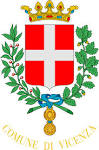 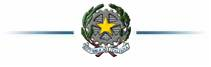 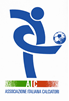 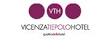 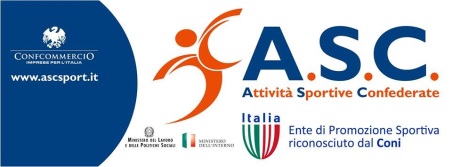 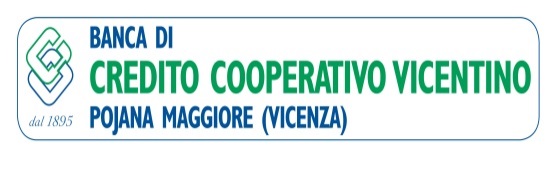       VICENZA TIEPOLO HOTEL                                                             BCC POJANA MAGGIORE (VICENZA)